Minutes                                                                                   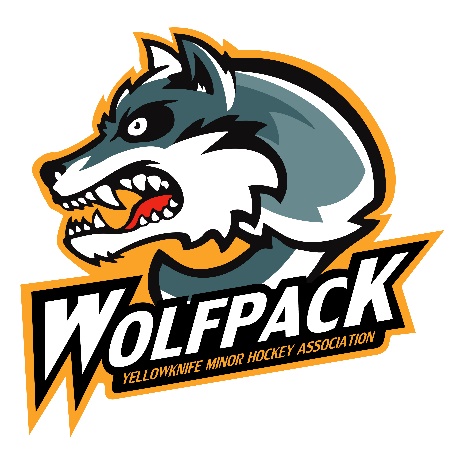 Yellowknife Minor Hockey Executive Meeting Tuesday June 28th, 2016 – 7pmApril’s Boardroom5105-50th Street1. 	Introductions2.	Regrets  Shawn, Randy on the phone3.	Approval of the MinutesMoved:	Stu ImpettSeconded:	Kacee MacLean				Carried4.	Review of the Agenda5.	Conflicts of Interest6.	Administration Locker Room Policy - TabledMovedSecondedSocial Media Policy – as amendedMoved	Kacee MacLeanSeconded	Curtis MacKinnon		CarriedDev Coach Selection Policy – as amended, Gary Vivian, Brian Sullivan, Kyle KuglerMoved	Al BowermanSeconded	Sam Rivard			CarriedOath and Confidentiality Agreement		(Shawn, Randy still to sign)Moved	Stu ImpettSeconded	Sam Rivard			CarriedCoach Code of ConductMoved		Sam RivardSeconded	Kacee MacLean		CarriedParent Code of Conduct- as ammendedMoved	Curtis MacKinnonSeconded	April Desjarlais		CarriedRegistration will be up by July 4th Email addresses to come Goalies – Bantam – no goalies, possible goalie camp August7.	Unfinished BusinessDev Coach application – doneC-can $6300Moved Al BowermanSeconded: Kacee MacLean			CarriedConfirm schedule for fallTournament Dec 1-4th and Feb 3-5thSpring Hockey goes by birth year.8.	New BusinessIce for this year – Set meeting with city   Ref’s – meeting still to comeSigned – price for a sign for events – Working on pricesSteering Committee – Recommendations regarding Development Teams – no move to take away dev teams, Steve read recommendationsNHL Tickets – Not approving lottery licence this year.Fundraising PolicyLottery LicencesWhen bingos come up they call Dan and Brad not YKMH, all Northstars bingos were given to pucks??New plaques, getting quotesUpdate criminal record policyCheck with hockey Canada, max age for midget9. 	Next Meeting –  TBA10. 	Adjournment Moved: April DesjarlaisSeconded: Curtis Mackinnon   		Carried